В соответствии со статьей 179 Бюджетного кодекса Российской Федерации, Федеральным законом от 06.10.2003г. №131-ФЗ «Об общих принципах организации местного самоуправления в Российской Федерации», постановлением администрации Бузулукского района от 07.02.2014г. №145-п «Об утверждении Порядка разработки, реализации и оценки эффективности муниципальных программ Бузулукского района», в целях повышения эффективности бюджетных расходов Бузулукского района Оренбургской области и руководствуясь статьей 24 Устава муниципального образования Бузулукский районП О С Т А Н О В Л Я Ю:1. Внести в  постановление администрации муниципального образования Бузулукский район Оренбургской области от 15.10.2018г. №1272-п «Об утверждении муниципальной программы «Экономическое развитие Бузулукского района» (в редакции постановления от 26.02.2019 №141-п) следующие изменения:1.1. Паспорт муниципальной программы «Экономическое развитие Бузулукского района» изложить в новой редакции согласно приложению к настоящему постановлению.1.2. Приложение №1 «Целевые показатели (индикаторы)» к муниципальной программе «Экономическое развитие Бузулукского района» изложить в новой редакции согласно приложению №1.1.3. Приложение №2 «Перечень мероприятий» к муниципальной программе «Экономическое развитие Бузулукского района» изложить в новой редакции согласно приложению №2.1.4. Приложение №3 «Планируемые результаты реализации муниципальной подпрограммы» к программе «Экономическое развитие Бузулукского района» исключить, изменив нумерацию приложений,  приложения №№4,5,6 соответственно считать приложениями №№3,4,5.1.5.  Приложение №4 паспорт  подпрограммы «Повышение эффективности муниципального управления социально-экономическим развитием Бузулукского района»  изложить в новой редакции согласно приложению №3 к муниципальной программе «Экономическое развитие Бузулукского района».1.6.    Приложение №5 паспорт  подпрограммы «Развитие малого и среднего предпринимательства в Бузулукском районе»  изложить в новой редакции согласно приложению №4 к муниципальной программе «Экономическое развитие Бузулукского района».1.7. Приложение №6 паспорт  подпрограммы «Развитие торговли в Бузулукском районе», изложить в новой редакции согласно приложению №5 к муниципальной программе «Экономическое развитие Бузулукского района». 2. Установить, что настоящее постановление вступает в силу после его официального опубликования в газете «Российская провинция» и подлежит официальному опубликованию на правовом интернет-портале Бузулукского района (www.pp-bz.ru).3. Контроль за исполнением настоящего постановления возложить на заместителя главы администрации района по экономическим вопросам С.Ю. Дмитриева Глава района                                                                                     Н.А. БантюковРазослано:	в дело, С.Ю. Дмитриеву, отделу экономики, финансовому отделу, Счетной палате Бузулукского района, МАУ «МФЦ Бузулукского района», Бузулукской межрайонной прокуратуре.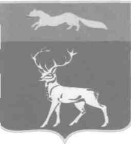 АДМИНИСТРАЦИЯМУНИЦИПАЛЬНОГО ОБРАЗОВАНИЯБУЗУЛУКСКИЙ РАЙОНОРЕНБУРГСКОЙ ОБЛАСТИПОСТАНОВЛЕНИЕ__18.11.2019_ №_1062-п__г. БузулукО внесении изменений в  Постановление администрации муниципального образования Бузулукский район Оренбургской области от 15.10.2018г. №1272-п «Об утверждении муниципальной программы «Экономическое развитие Бузулукского района» (в редакции постановления от 26.02.2019 №_141-п)